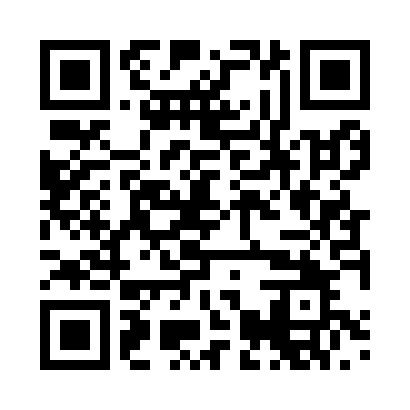 Prayer times for Oberthal, GermanyMon 1 Apr 2024 - Tue 30 Apr 2024High Latitude Method: Angle Based RulePrayer Calculation Method: Muslim World LeagueAsar Calculation Method: ShafiPrayer times provided by https://www.salahtimes.comDateDayFajrSunriseDhuhrAsrMaghribIsha1Mon5:086:571:234:577:509:312Tue5:066:551:224:587:519:333Wed5:046:531:224:587:529:354Thu5:016:511:224:597:549:375Fri4:596:491:225:007:559:396Sat4:566:471:215:017:579:417Sun4:546:451:215:017:589:428Mon4:516:431:215:028:009:449Tue4:496:411:205:038:019:4610Wed4:466:391:205:038:029:4811Thu4:446:371:205:048:049:5012Fri4:416:351:205:048:059:5213Sat4:396:331:195:058:079:5414Sun4:366:311:195:068:089:5615Mon4:336:291:195:068:109:5816Tue4:316:271:195:078:1110:0017Wed4:286:251:185:088:1210:0218Thu4:266:231:185:088:1410:0419Fri4:236:221:185:098:1510:0620Sat4:216:201:185:098:1710:0821Sun4:186:181:185:108:1810:1022Mon4:156:161:175:108:2010:1323Tue4:136:141:175:118:2110:1524Wed4:106:131:175:128:2210:1725Thu4:086:111:175:128:2410:1926Fri4:056:091:175:138:2510:2127Sat4:026:071:175:138:2710:2328Sun4:006:061:165:148:2810:2629Mon3:576:041:165:148:2910:2830Tue3:546:021:165:158:3110:30